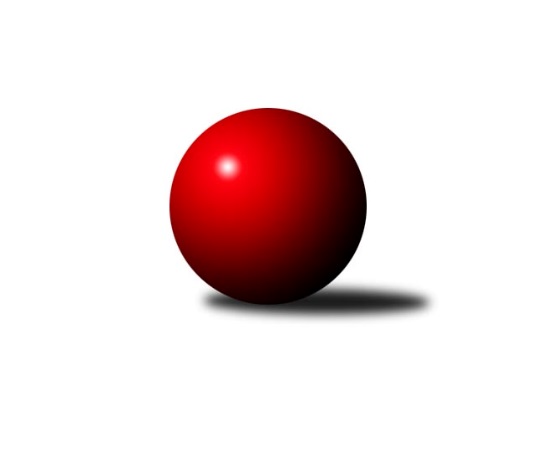 Č.11Ročník 2016/2017	23.5.2024 Krajský přebor MS 2016/2017Statistika 11. kolaTabulka družstev:		družstvo	záp	výh	rem	proh	skore	sety	průměr	body	plné	dorážka	chyby	1.	TJ Spartak Bílovec ˝A˝	12	9	0	3	59.5 : 36.5 	(84.0 : 60.0)	2499	18	1715	784	35.7	2.	TJ VOKD Poruba ˝A˝	11	8	0	3	56.0 : 32.0 	(82.0 : 50.0)	2471	16	1709	762	39.4	3.	TJ Sokol Bohumín ˝B˝	11	8	0	3	56.0 : 32.0 	(77.0 : 55.0)	2456	16	1703	753	35.2	4.	Kuželky Horní Benešov	11	7	0	4	50.5 : 37.5 	(69.5 : 62.5)	2379	14	1677	702	47.9	5.	KK Minerva Opava ˝B˝	11	6	0	5	51.0 : 37.0 	(70.5 : 61.5)	2421	12	1693	728	37.2	6.	KK Hranice ˝A˝	11	6	0	5	47.5 : 40.5 	(67.5 : 64.5)	2482	12	1736	746	38.6	7.	TJ Unie Hlubina˝B˝	11	6	0	5	45.0 : 43.0 	(68.5 : 63.5)	2447	12	1705	742	37.5	8.	TJ Sokol Bohumín˝C˝	11	5	0	6	38.0 : 50.0 	(57.0 : 75.0)	2404	10	1711	693	47.1	9.	TJ Sokol Sedlnice ˝B˝	12	5	0	7	46.5 : 49.5 	(73.5 : 70.5)	2477	10	1715	762	39.3	10.	TJ Opava ˝C˝	11	4	0	7	35.0 : 53.0 	(61.0 : 71.0)	2467	8	1715	753	42.9	11.	TJ Nový Jičín ˝A˝	11	3	0	8	33.0 : 55.0 	(56.5 : 75.5)	2360	6	1664	696	48	12.	TJ VOKD Poruba ˝B˝	11	0	0	11	18.0 : 70.0 	(37.0 : 95.0)	2357	0	1684	673	64.9Tabulka doma:		družstvo	záp	výh	rem	proh	skore	sety	průměr	body	maximum	minimum	1.	KK Minerva Opava ˝B˝	6	6	0	0	43.0 : 5.0 	(53.0 : 19.0)	2661	12	2707	2608	2.	Kuželky Horní Benešov	6	6	0	0	38.5 : 9.5 	(46.5 : 25.5)	2536	12	2624	2443	3.	TJ Spartak Bílovec ˝A˝	6	6	0	0	37.5 : 10.5 	(50.5 : 21.5)	2602	12	2641	2541	4.	TJ Sokol Bohumín ˝B˝	5	5	0	0	33.5 : 6.5 	(42.5 : 17.5)	2510	10	2532	2464	5.	TJ Unie Hlubina˝B˝	6	5	0	1	33.0 : 15.0 	(47.0 : 25.0)	2518	10	2560	2480	6.	TJ VOKD Poruba ˝A˝	6	5	0	1	32.0 : 16.0 	(43.5 : 28.5)	2455	10	2515	2392	7.	TJ Sokol Bohumín˝C˝	6	5	0	1	31.0 : 17.0 	(38.0 : 34.0)	2450	10	2515	2390	8.	TJ Nový Jičín ˝A˝	5	3	0	2	25.5 : 14.5 	(36.5 : 23.5)	2430	6	2503	2353	9.	TJ Sokol Sedlnice ˝B˝	5	3	0	2	23.0 : 17.0 	(32.0 : 28.0)	2464	6	2552	2390	10.	TJ Opava ˝C˝	5	3	0	2	22.0 : 18.0 	(31.0 : 29.0)	2528	6	2570	2464	11.	KK Hranice ˝A˝	6	3	0	3	24.5 : 23.5 	(34.0 : 38.0)	2438	6	2501	2384	12.	TJ VOKD Poruba ˝B˝	5	0	0	5	12.0 : 28.0 	(17.5 : 42.5)	2301	0	2349	2279Tabulka venku:		družstvo	záp	výh	rem	proh	skore	sety	průměr	body	maximum	minimum	1.	TJ VOKD Poruba ˝A˝	5	3	0	2	24.0 : 16.0 	(38.5 : 21.5)	2472	6	2582	2349	2.	KK Hranice ˝A˝	5	3	0	2	23.0 : 17.0 	(33.5 : 26.5)	2491	6	2577	2395	3.	TJ Sokol Bohumín ˝B˝	6	3	0	3	22.5 : 25.5 	(34.5 : 37.5)	2447	6	2504	2385	4.	TJ Spartak Bílovec ˝A˝	6	3	0	3	22.0 : 26.0 	(33.5 : 38.5)	2482	6	2565	2388	5.	TJ Sokol Sedlnice ˝B˝	7	2	0	5	23.5 : 32.5 	(41.5 : 42.5)	2480	4	2584	2318	6.	Kuželky Horní Benešov	5	1	0	4	12.0 : 28.0 	(23.0 : 37.0)	2340	2	2384	2300	7.	TJ Unie Hlubina˝B˝	5	1	0	4	12.0 : 28.0 	(21.5 : 38.5)	2430	2	2469	2325	8.	TJ Opava ˝C˝	6	1	0	5	13.0 : 35.0 	(30.0 : 42.0)	2457	2	2544	2312	9.	KK Minerva Opava ˝B˝	5	0	0	5	8.0 : 32.0 	(17.5 : 42.5)	2373	0	2488	2213	10.	TJ Sokol Bohumín˝C˝	5	0	0	5	7.0 : 33.0 	(19.0 : 41.0)	2411	0	2496	2313	11.	TJ Nový Jičín ˝A˝	6	0	0	6	7.5 : 40.5 	(20.0 : 52.0)	2349	0	2432	2291	12.	TJ VOKD Poruba ˝B˝	6	0	0	6	6.0 : 42.0 	(19.5 : 52.5)	2368	0	2431	2308Tabulka podzimní části:		družstvo	záp	výh	rem	proh	skore	sety	průměr	body	doma	venku	1.	TJ Spartak Bílovec ˝A˝	12	9	0	3	59.5 : 36.5 	(84.0 : 60.0)	2499	18 	6 	0 	0 	3 	0 	3	2.	TJ VOKD Poruba ˝A˝	11	8	0	3	56.0 : 32.0 	(82.0 : 50.0)	2471	16 	5 	0 	1 	3 	0 	2	3.	TJ Sokol Bohumín ˝B˝	11	8	0	3	56.0 : 32.0 	(77.0 : 55.0)	2456	16 	5 	0 	0 	3 	0 	3	4.	Kuželky Horní Benešov	11	7	0	4	50.5 : 37.5 	(69.5 : 62.5)	2379	14 	6 	0 	0 	1 	0 	4	5.	KK Minerva Opava ˝B˝	11	6	0	5	51.0 : 37.0 	(70.5 : 61.5)	2421	12 	6 	0 	0 	0 	0 	5	6.	KK Hranice ˝A˝	11	6	0	5	47.5 : 40.5 	(67.5 : 64.5)	2482	12 	3 	0 	3 	3 	0 	2	7.	TJ Unie Hlubina˝B˝	11	6	0	5	45.0 : 43.0 	(68.5 : 63.5)	2447	12 	5 	0 	1 	1 	0 	4	8.	TJ Sokol Bohumín˝C˝	11	5	0	6	38.0 : 50.0 	(57.0 : 75.0)	2404	10 	5 	0 	1 	0 	0 	5	9.	TJ Sokol Sedlnice ˝B˝	12	5	0	7	46.5 : 49.5 	(73.5 : 70.5)	2477	10 	3 	0 	2 	2 	0 	5	10.	TJ Opava ˝C˝	11	4	0	7	35.0 : 53.0 	(61.0 : 71.0)	2467	8 	3 	0 	2 	1 	0 	5	11.	TJ Nový Jičín ˝A˝	11	3	0	8	33.0 : 55.0 	(56.5 : 75.5)	2360	6 	3 	0 	2 	0 	0 	6	12.	TJ VOKD Poruba ˝B˝	11	0	0	11	18.0 : 70.0 	(37.0 : 95.0)	2357	0 	0 	0 	5 	0 	0 	6Tabulka jarní části:		družstvo	záp	výh	rem	proh	skore	sety	průměr	body	doma	venku	1.	TJ Sokol Bohumín ˝B˝	0	0	0	0	0.0 : 0.0 	(0.0 : 0.0)	0	0 	0 	0 	0 	0 	0 	0 	2.	TJ Spartak Bílovec ˝A˝	0	0	0	0	0.0 : 0.0 	(0.0 : 0.0)	0	0 	0 	0 	0 	0 	0 	0 	3.	TJ Unie Hlubina˝B˝	0	0	0	0	0.0 : 0.0 	(0.0 : 0.0)	0	0 	0 	0 	0 	0 	0 	0 	4.	TJ Sokol Bohumín˝C˝	0	0	0	0	0.0 : 0.0 	(0.0 : 0.0)	0	0 	0 	0 	0 	0 	0 	0 	5.	Kuželky Horní Benešov	0	0	0	0	0.0 : 0.0 	(0.0 : 0.0)	0	0 	0 	0 	0 	0 	0 	0 	6.	KK Minerva Opava ˝B˝	0	0	0	0	0.0 : 0.0 	(0.0 : 0.0)	0	0 	0 	0 	0 	0 	0 	0 	7.	KK Hranice ˝A˝	0	0	0	0	0.0 : 0.0 	(0.0 : 0.0)	0	0 	0 	0 	0 	0 	0 	0 	8.	TJ Opava ˝C˝	0	0	0	0	0.0 : 0.0 	(0.0 : 0.0)	0	0 	0 	0 	0 	0 	0 	0 	9.	TJ Nový Jičín ˝A˝	0	0	0	0	0.0 : 0.0 	(0.0 : 0.0)	0	0 	0 	0 	0 	0 	0 	0 	10.	TJ Sokol Sedlnice ˝B˝	0	0	0	0	0.0 : 0.0 	(0.0 : 0.0)	0	0 	0 	0 	0 	0 	0 	0 	11.	TJ VOKD Poruba ˝B˝	0	0	0	0	0.0 : 0.0 	(0.0 : 0.0)	0	0 	0 	0 	0 	0 	0 	0 	12.	TJ VOKD Poruba ˝A˝	0	0	0	0	0.0 : 0.0 	(0.0 : 0.0)	0	0 	0 	0 	0 	0 	0 	0 Zisk bodů pro družstvo:		jméno hráče	družstvo	body	zápasy	v %	dílčí body	sety	v %	1.	Jan Strnadel 	KK Minerva Opava ˝B˝ 	10	/	11	(91%)	15	/	22	(68%)	2.	Martin Weiss 	Kuželky Horní Benešov 	9	/	9	(100%)	15	/	18	(83%)	3.	Pavel Marek 	TJ Unie Hlubina˝B˝ 	9	/	10	(90%)	15	/	20	(75%)	4.	Roman Honl 	TJ Sokol Bohumín ˝B˝ 	9	/	10	(90%)	13	/	20	(65%)	5.	Karel Šnajdárek 	TJ Spartak Bílovec ˝A˝ 	9	/	11	(82%)	16	/	22	(73%)	6.	Anna Ledvinová 	KK Hranice ˝A˝ 	8.5	/	10	(85%)	14	/	20	(70%)	7.	Ladislav Petr 	TJ Sokol Sedlnice ˝B˝ 	8	/	11	(73%)	18	/	22	(82%)	8.	Jiří Kratoš 	TJ VOKD Poruba ˝A˝ 	8	/	11	(73%)	15.5	/	22	(70%)	9.	Lada Péli 	TJ Sokol Bohumín ˝B˝ 	8	/	11	(73%)	15	/	22	(68%)	10.	Petr Pavelka st 	KK Hranice ˝A˝ 	8	/	11	(73%)	15	/	22	(68%)	11.	František Opravil 	KK Hranice ˝A˝ 	8	/	11	(73%)	14	/	22	(64%)	12.	Tomáš Binar 	TJ Spartak Bílovec ˝A˝ 	8	/	12	(67%)	16.5	/	24	(69%)	13.	Pavel Hrabec 	TJ VOKD Poruba ˝A˝ 	7	/	8	(88%)	13	/	16	(81%)	14.	Richard Šimek 	TJ VOKD Poruba ˝A˝ 	7	/	8	(88%)	11	/	16	(69%)	15.	Břetislav Mrkvica 	TJ Opava ˝C˝ 	7	/	9	(78%)	13.5	/	18	(75%)	16.	Miroslav Procházka 	Kuželky Horní Benešov 	7	/	10	(70%)	10	/	20	(50%)	17.	Jan Pospěch 	TJ Nový Jičín ˝A˝ 	7	/	11	(64%)	11	/	22	(50%)	18.	Filip Sýkora 	TJ Spartak Bílovec ˝A˝ 	6.5	/	8	(81%)	11	/	16	(69%)	19.	David Binar 	TJ Spartak Bílovec ˝A˝ 	6.5	/	10	(65%)	11	/	20	(55%)	20.	Jaromír Martiník 	Kuželky Horní Benešov 	6.5	/	11	(59%)	14.5	/	22	(66%)	21.	Jana Martínková 	KK Minerva Opava ˝B˝ 	6	/	8	(75%)	10	/	16	(63%)	22.	Jan Žídek 	TJ VOKD Poruba ˝A˝ 	6	/	9	(67%)	12.5	/	18	(69%)	23.	Barbora Janyšková 	TJ Sokol Sedlnice ˝B˝ 	6	/	10	(60%)	10.5	/	20	(53%)	24.	Martin Koraba 	Kuželky Horní Benešov 	6	/	11	(55%)	14	/	22	(64%)	25.	Jaromír Piska 	TJ Sokol Bohumín ˝B˝ 	6	/	11	(55%)	13.5	/	22	(61%)	26.	Tomáš Král 	KK Minerva Opava ˝B˝ 	6	/	11	(55%)	13	/	22	(59%)	27.	Renáta Janyšková 	TJ Sokol Sedlnice ˝B˝ 	6	/	11	(55%)	11.5	/	22	(52%)	28.	Klára Tobolová 	TJ Sokol Sedlnice ˝B˝ 	6	/	12	(50%)	12	/	24	(50%)	29.	Michaela Tobolová 	TJ Sokol Sedlnice ˝B˝ 	5.5	/	12	(46%)	9.5	/	24	(40%)	30.	Milan Zezulka 	TJ Spartak Bílovec ˝A˝ 	5	/	6	(83%)	9	/	12	(75%)	31.	Jan Král 	KK Minerva Opava ˝B˝ 	5	/	6	(83%)	8	/	12	(67%)	32.	Jan Míka 	TJ VOKD Poruba ˝A˝ 	5	/	9	(56%)	11.5	/	18	(64%)	33.	Václav Rábl 	TJ Unie Hlubina˝B˝ 	5	/	9	(56%)	11	/	18	(61%)	34.	Karel Škrobánek 	TJ Opava ˝C˝ 	5	/	9	(56%)	10	/	18	(56%)	35.	Pavel Plaček 	TJ Sokol Bohumín˝C˝ 	5	/	9	(56%)	7	/	18	(39%)	36.	Roman Grüner 	TJ Unie Hlubina˝B˝ 	5	/	10	(50%)	9	/	20	(45%)	37.	Jaroslav Ledvina 	KK Hranice ˝A˝ 	5	/	10	(50%)	8.5	/	20	(43%)	38.	Michal Bezruč 	TJ VOKD Poruba ˝A˝ 	5	/	11	(45%)	10	/	22	(45%)	39.	Jiří Madecký 	TJ Nový Jičín ˝A˝ 	4.5	/	9	(50%)	9	/	18	(50%)	40.	Ivana Volná 	TJ Nový Jičín ˝A˝ 	4	/	5	(80%)	6	/	10	(60%)	41.	Martina Honlová 	TJ Sokol Bohumín ˝B˝ 	4	/	7	(57%)	8	/	14	(57%)	42.	Alfréd Hermann 	TJ Sokol Bohumín˝C˝ 	4	/	8	(50%)	9.5	/	16	(59%)	43.	Josef Kyjovský 	TJ Unie Hlubina˝B˝ 	4	/	8	(50%)	8	/	16	(50%)	44.	Libor Krajčí 	TJ Sokol Bohumín ˝B˝ 	4	/	8	(50%)	6	/	16	(38%)	45.	Jaroslav Hrabuška 	TJ VOKD Poruba ˝B˝ 	4	/	8	(50%)	6	/	16	(38%)	46.	Zdeněk Štohanzl 	KK Minerva Opava ˝B˝ 	4	/	9	(44%)	10	/	18	(56%)	47.	Lucie Bogdanowiczová 	TJ Sokol Bohumín˝C˝ 	4	/	9	(44%)	9	/	18	(50%)	48.	Stanislav Sliwka 	TJ Sokol Bohumín˝C˝ 	4	/	9	(44%)	6.5	/	18	(36%)	49.	Rudolf Tvrdoň 	TJ Opava ˝C˝ 	4	/	10	(40%)	11	/	20	(55%)	50.	Václav Kladiva 	TJ Sokol Bohumín˝C˝ 	4	/	10	(40%)	8.5	/	20	(43%)	51.	Jaroslav Klus 	TJ Sokol Bohumín˝C˝ 	4	/	10	(40%)	7.5	/	20	(38%)	52.	Jiří Terrich 	KK Hranice ˝A˝ 	4	/	11	(36%)	8	/	22	(36%)	53.	Rostislav Kletenský 	TJ Sokol Sedlnice ˝B˝ 	4	/	12	(33%)	10	/	24	(42%)	54.	Dalibor Hamrozy 	TJ Sokol Bohumín ˝B˝ 	3.5	/	7	(50%)	7.5	/	14	(54%)	55.	Vladimír Štacha 	TJ Spartak Bílovec ˝A˝ 	3.5	/	10	(35%)	10.5	/	20	(53%)	56.	Libor Jurečka 	TJ Nový Jičín ˝A˝ 	3.5	/	10	(35%)	8	/	20	(40%)	57.	Vlastimil Kotrla 	Kuželky Horní Benešov 	3	/	3	(100%)	4	/	6	(67%)	58.	Renáta Smijová 	KK Minerva Opava ˝B˝ 	3	/	5	(60%)	5	/	10	(50%)	59.	Lukáš Trojek 	TJ VOKD Poruba ˝B˝ 	3	/	7	(43%)	5	/	14	(36%)	60.	Radek Škarka 	TJ Nový Jičín ˝A˝ 	3	/	8	(38%)	9	/	16	(56%)	61.	Tomáš Valíček 	TJ Opava ˝C˝ 	3	/	8	(38%)	8	/	16	(50%)	62.	Jana Tvrdoňová 	TJ Opava ˝C˝ 	3	/	8	(38%)	7	/	16	(44%)	63.	Antonín Fabík 	TJ Spartak Bílovec ˝A˝ 	3	/	9	(33%)	7	/	18	(39%)	64.	Petr Frank 	KK Minerva Opava ˝B˝ 	3	/	9	(33%)	5.5	/	18	(31%)	65.	Helena Hýžová 	TJ VOKD Poruba ˝B˝ 	3	/	9	(33%)	4	/	18	(22%)	66.	Josef Hájek 	TJ Unie Hlubina˝B˝ 	3	/	10	(30%)	8	/	20	(40%)	67.	Pavel Krompolc 	TJ Unie Hlubina˝B˝ 	3	/	10	(30%)	7.5	/	20	(38%)	68.	Radek Chovanec 	TJ Nový Jičín ˝A˝ 	3	/	11	(27%)	6.5	/	22	(30%)	69.	René Světlík 	TJ Sokol Bohumín ˝B˝ 	2.5	/	6	(42%)	7	/	12	(58%)	70.	Miroslava Ševčíková 	TJ Sokol Bohumín˝C˝ 	2	/	2	(100%)	4	/	4	(100%)	71.	Jana Martiníková 	Kuželky Horní Benešov 	2	/	3	(67%)	5	/	6	(83%)	72.	Zdeněk Hebda 	TJ VOKD Poruba ˝B˝ 	2	/	3	(67%)	2.5	/	6	(42%)	73.	Radim Konečný 	TJ Unie Hlubina˝B˝ 	2	/	5	(40%)	6	/	10	(60%)	74.	Barbora Víchová 	TJ Opava ˝C˝ 	2	/	5	(40%)	3	/	10	(30%)	75.	Dana Lamichová 	TJ Opava ˝C˝ 	2	/	7	(29%)	5	/	14	(36%)	76.	Karel Vágner 	KK Minerva Opava ˝B˝ 	2	/	7	(29%)	4	/	14	(29%)	77.	Jaroslav Lakomý 	Kuželky Horní Benešov 	2	/	7	(29%)	3	/	14	(21%)	78.	Stanislav Brejcha 	TJ Sokol Sedlnice ˝B˝ 	1	/	1	(100%)	2	/	2	(100%)	79.	Petr Oravec 	TJ VOKD Poruba ˝A˝ 	1	/	1	(100%)	2	/	2	(100%)	80.	Rudolf Riezner 	TJ Unie Hlubina˝B˝ 	1	/	1	(100%)	1	/	2	(50%)	81.	Miroslav Paloc 	TJ Sokol Bohumín˝C˝ 	1	/	1	(100%)	1	/	2	(50%)	82.	Petr Chodura 	TJ Unie Hlubina˝B˝ 	1	/	2	(50%)	3	/	4	(75%)	83.	Lukáš Modlitba 	TJ Sokol Bohumín ˝B˝ 	1	/	2	(50%)	2	/	4	(50%)	84.	Kamila Skopalová 	TJ VOKD Poruba ˝B˝ 	1	/	2	(50%)	2	/	4	(50%)	85.	Jana Hrňová 	TJ Nový Jičín ˝A˝ 	1	/	2	(50%)	2	/	4	(50%)	86.	Štefan Dendis 	TJ Sokol Bohumín ˝B˝ 	1	/	3	(33%)	3	/	6	(50%)	87.	Zdeněk Mžik 	TJ VOKD Poruba ˝B˝ 	1	/	4	(25%)	3.5	/	8	(44%)	88.	Vratislav Kolář 	KK Hranice ˝A˝ 	1	/	4	(25%)	3	/	8	(38%)	89.	Zdeňka Terrichová 	KK Hranice ˝A˝ 	1	/	5	(20%)	2	/	10	(20%)	90.	Vojtěch Turlej 	TJ VOKD Poruba ˝B˝ 	1	/	5	(20%)	1	/	10	(10%)	91.	David Schiedek 	Kuželky Horní Benešov 	1	/	6	(17%)	3.5	/	12	(29%)	92.	Antonín Chalcář 	TJ VOKD Poruba ˝B˝ 	1	/	6	(17%)	2	/	12	(17%)	93.	Martin Skopal 	TJ VOKD Poruba ˝A˝ 	1	/	7	(14%)	5.5	/	14	(39%)	94.	Roman Klímek 	TJ VOKD Poruba ˝B˝ 	1	/	7	(14%)	2	/	14	(14%)	95.	Jan Stuš 	TJ Sokol Bohumín˝C˝ 	1	/	8	(13%)	6	/	16	(38%)	96.	Ján Pelikán 	TJ Nový Jičín ˝A˝ 	1	/	8	(13%)	5	/	16	(31%)	97.	Václav Boháčík 	TJ Opava ˝C˝ 	1	/	8	(13%)	3.5	/	16	(22%)	98.	Marek Číž 	TJ VOKD Poruba ˝B˝ 	1	/	9	(11%)	6	/	18	(33%)	99.	Dalibor Vinklar 	KK Hranice ˝A˝ 	0	/	1	(0%)	1	/	2	(50%)	100.	Ota Beňo 	TJ Spartak Bílovec ˝A˝ 	0	/	1	(0%)	1	/	2	(50%)	101.	Radim Bezruč 	TJ VOKD Poruba ˝B˝ 	0	/	1	(0%)	1	/	2	(50%)	102.	Milan Pčola 	TJ VOKD Poruba ˝B˝ 	0	/	1	(0%)	1	/	2	(50%)	103.	Dominika Vinklarová 	KK Hranice ˝A˝ 	0	/	1	(0%)	1	/	2	(50%)	104.	Roman Škrobánek 	TJ Opava ˝C˝ 	0	/	1	(0%)	0	/	2	(0%)	105.	Libor Pšenica 	TJ Unie Hlubina˝B˝ 	0	/	1	(0%)	0	/	2	(0%)	106.	Petr Schwalbe 	TJ Opava ˝C˝ 	0	/	1	(0%)	0	/	2	(0%)	107.	Antonín Žídek 	Kuželky Horní Benešov 	0	/	1	(0%)	0	/	2	(0%)	108.	Adéla Sobotíková 	TJ Sokol Sedlnice ˝B˝ 	0	/	1	(0%)	0	/	2	(0%)	109.	Rostislav Klazar 	TJ Spartak Bílovec ˝A˝ 	0	/	2	(0%)	1	/	4	(25%)	110.	Milan Binar 	TJ Spartak Bílovec ˝A˝ 	0	/	2	(0%)	1	/	4	(25%)	111.	Petr Hrňa 	TJ Nový Jičín ˝A˝ 	0	/	2	(0%)	0	/	4	(0%)	112.	David Juřica 	TJ Sokol Sedlnice ˝B˝ 	0	/	2	(0%)	0	/	4	(0%)	113.	Helena Martinčáková 	TJ VOKD Poruba ˝B˝ 	0	/	3	(0%)	1	/	6	(17%)Průměry na kuželnách:		kuželna	průměr	plné	dorážka	chyby	výkon na hráče	1.	Minerva Opava, 1-2	2559	1774	785	34.8	(426.7)	2.	TJ Spartak Bílovec, 1-2	2517	1760	756	44.0	(419.5)	3.	TJ Opava, 1-4	2517	1742	775	43.4	(419.5)	4.	TJ Unie Hlubina, 1-2	2485	1730	754	34.8	(414.3)	5.	 Horní Benešov, 1-4	2476	1717	759	50.8	(412.8)	6.	TJ Sokol Sedlnice, 1-2	2443	1698	745	39.3	(407.2)	7.	KK Hranice, 1-2	2435	1693	742	37.1	(405.9)	8.	TJ Sokol Bohumín, 1-4	2432	1697	734	45.5	(405.3)	9.	TJ Nový Jičín, 1-4	2415	1675	739	35.7	(402.6)	10.	TJ VOKD Poruba, 1-4	2379	1673	706	51.5	(396.6)Nejlepší výkony na kuželnách:Minerva Opava, 1-2KK Minerva Opava ˝B˝	2707	11. kolo	Tomáš Král 	KK Minerva Opava ˝B˝	509	9. koloKK Minerva Opava ˝B˝	2691	7. kolo	Tomáš Král 	KK Minerva Opava ˝B˝	489	5. koloKK Minerva Opava ˝B˝	2670	5. kolo	Anna Ledvinová 	KK Hranice ˝A˝	487	7. koloKK Minerva Opava ˝B˝	2652	1. kolo	Tomáš Král 	KK Minerva Opava ˝B˝	486	11. koloKK Minerva Opava ˝B˝	2639	9. kolo	Tomáš Král 	KK Minerva Opava ˝B˝	483	1. koloKK Minerva Opava ˝B˝	2608	3. kolo	Zdeněk Štohanzl 	KK Minerva Opava ˝B˝	475	11. koloKK Hranice ˝A˝	2577	7. kolo	Jan Král 	KK Minerva Opava ˝B˝	473	11. koloTJ Sokol Bohumín˝C˝	2496	5. kolo	Tomáš Král 	KK Minerva Opava ˝B˝	466	7. koloTJ Opava ˝C˝	2490	9. kolo	Jan Král 	KK Minerva Opava ˝B˝	465	7. koloTJ Nový Jičín ˝A˝	2432	11. kolo	Jan Král 	KK Minerva Opava ˝B˝	464	1. koloTJ Spartak Bílovec, 1-2TJ Spartak Bílovec ˝A˝	2641	11. kolo	David Binar 	TJ Spartak Bílovec ˝A˝	492	1. koloTJ Spartak Bílovec ˝A˝	2637	1. kolo	Karel Šnajdárek 	TJ Spartak Bílovec ˝A˝	466	11. koloTJ Spartak Bílovec ˝A˝	2612	3. kolo	Filip Sýkora 	TJ Spartak Bílovec ˝A˝	465	11. koloTJ Spartak Bílovec ˝A˝	2575	8. kolo	Pavel Plaček 	TJ Sokol Bohumín˝C˝	461	11. koloTJ Opava ˝C˝	2544	1. kolo	Tomáš Binar 	TJ Spartak Bílovec ˝A˝	460	1. koloTJ Spartak Bílovec ˝A˝	2541	10. kolo	Filip Sýkora 	TJ Spartak Bílovec ˝A˝	459	10. koloKK Minerva Opava ˝B˝	2488	8. kolo	Vladimír Štacha 	TJ Spartak Bílovec ˝A˝	457	11. koloTJ Sokol Bohumín˝C˝	2411	11. kolo	Karel Šnajdárek 	TJ Spartak Bílovec ˝A˝	455	8. koloTJ VOKD Poruba ˝B˝	2386	3. kolo	Milan Zezulka 	TJ Spartak Bílovec ˝A˝	452	1. koloTJ Nový Jičín ˝A˝	2337	10. kolo	Milan Zezulka 	TJ Spartak Bílovec ˝A˝	448	8. koloTJ Opava, 1-4TJ VOKD Poruba ˝A˝	2582	8. kolo	Karel Škrobánek 	TJ Opava ˝C˝	480	5. koloTJ Sokol Sedlnice ˝B˝	2576	5. kolo	Ladislav Petr 	TJ Sokol Sedlnice ˝B˝	468	5. koloTJ Opava ˝C˝	2570	5. kolo	Rudolf Tvrdoň 	TJ Opava ˝C˝	459	11. koloTJ Opava ˝C˝	2570	3. kolo	Rudolf Tvrdoň 	TJ Opava ˝C˝	459	3. koloTJ Opava ˝C˝	2532	8. kolo	Břetislav Mrkvica 	TJ Opava ˝C˝	459	5. koloTJ Opava ˝C˝	2503	10. kolo	Dalibor Hamrozy 	TJ Sokol Bohumín ˝B˝	457	3. koloTJ Sokol Bohumín ˝B˝	2500	3. kolo	Břetislav Mrkvica 	TJ Opava ˝C˝	452	11. koloKK Hranice ˝A˝	2489	10. kolo	Renáta Janyšková 	TJ Sokol Sedlnice ˝B˝	450	5. koloTJ Opava ˝C˝	2464	11. kolo	Lada Péli 	TJ Sokol Bohumín ˝B˝	450	3. koloKuželky Horní Benešov	2384	11. kolo	Jiří Kratoš 	TJ VOKD Poruba ˝A˝	444	8. koloTJ Unie Hlubina, 1-2KK Hranice ˝A˝	2565	4. kolo	Václav Rábl 	TJ Unie Hlubina˝B˝	455	5. koloTJ Unie Hlubina˝B˝	2560	10. kolo	Dana Lamichová 	TJ Opava ˝C˝	455	6. koloTJ Unie Hlubina˝B˝	2553	6. kolo	Kamila Skopalová 	TJ VOKD Poruba ˝B˝	451	7. koloTJ Unie Hlubina˝B˝	2541	5. kolo	Pavel Marek 	TJ Unie Hlubina˝B˝	442	7. koloTJ Opava ˝C˝	2522	6. kolo	Pavel Marek 	TJ Unie Hlubina˝B˝	440	10. koloTJ Unie Hlubina˝B˝	2489	7. kolo	Jan Žídek 	TJ VOKD Poruba ˝A˝	440	2. koloTJ Unie Hlubina˝B˝	2483	4. kolo	Václav Rábl 	TJ Unie Hlubina˝B˝	438	10. koloTJ Unie Hlubina˝B˝	2480	2. kolo	Pavel Marek 	TJ Unie Hlubina˝B˝	438	6. koloTJ VOKD Poruba ˝A˝	2451	2. kolo	Jaroslav Ledvina 	KK Hranice ˝A˝	436	4. koloTJ VOKD Poruba ˝B˝	2431	7. kolo	Pavel Marek 	TJ Unie Hlubina˝B˝	436	2. kolo Horní Benešov, 1-4Kuželky Horní Benešov	2624	1. kolo	Jaromír Martiník 	Kuželky Horní Benešov	475	4. koloKuželky Horní Benešov	2603	6. kolo	Jaromír Martiník 	Kuželky Horní Benešov	470	6. koloKuželky Horní Benešov	2569	9. kolo	Jaromír Martiník 	Kuželky Horní Benešov	463	1. koloTJ Spartak Bílovec ˝A˝	2524	6. kolo	Vlastimil Kotrla 	Kuželky Horní Benešov	461	1. koloKuželky Horní Benešov	2503	4. kolo	Ladislav Petr 	TJ Sokol Sedlnice ˝B˝	456	9. koloKuželky Horní Benešov	2476	2. kolo	Martin Weiss 	Kuželky Horní Benešov	455	9. koloKK Minerva Opava ˝B˝	2446	4. kolo	Miroslav Procházka 	Kuželky Horní Benešov	453	9. koloTJ Sokol Sedlnice ˝B˝	2445	9. kolo	Martin Weiss 	Kuželky Horní Benešov	453	6. koloKuželky Horní Benešov	2443	7. kolo	Martin Weiss 	Kuželky Horní Benešov	451	4. koloTJ Sokol Bohumín ˝B˝	2421	7. kolo	Jana Martínková 	KK Minerva Opava ˝B˝	449	4. koloTJ Sokol Sedlnice, 1-2TJ Sokol Sedlnice ˝B˝	2552	8. kolo	Klára Tobolová 	TJ Sokol Sedlnice ˝B˝	463	8. koloTJ Sokol Sedlnice ˝B˝	2494	10. kolo	Pavel Marek 	TJ Unie Hlubina˝B˝	447	8. koloTJ Spartak Bílovec ˝A˝	2484	4. kolo	Pavel Krompolc 	TJ Unie Hlubina˝B˝	446	8. koloTJ Sokol Bohumín ˝B˝	2474	6. kolo	Roman Honl 	TJ Sokol Bohumín ˝B˝	442	6. koloTJ Unie Hlubina˝B˝	2469	8. kolo	Rostislav Kletenský 	TJ Sokol Sedlnice ˝B˝	440	2. koloTJ Sokol Sedlnice ˝B˝	2463	2. kolo	Ladislav Petr 	TJ Sokol Sedlnice ˝B˝	440	2. koloTJ Sokol Sedlnice ˝B˝	2419	6. kolo	Barbora Janyšková 	TJ Sokol Sedlnice ˝B˝	439	10. koloTJ Sokol Sedlnice ˝B˝	2390	4. kolo	Karel Šnajdárek 	TJ Spartak Bílovec ˝A˝	439	4. koloKK Minerva Opava ˝B˝	2372	2. kolo	Rostislav Kletenský 	TJ Sokol Sedlnice ˝B˝	435	8. koloTJ Sokol Bohumín˝C˝	2313	10. kolo	Dalibor Hamrozy 	TJ Sokol Bohumín ˝B˝	434	6. koloKK Hranice, 1-2TJ Spartak Bílovec ˝A˝	2565	9. kolo	Tomáš Binar 	TJ Spartak Bílovec ˝A˝	471	9. koloTJ VOKD Poruba ˝A˝	2519	11. kolo	František Opravil 	KK Hranice ˝A˝	450	1. koloTJ Sokol Bohumín ˝B˝	2504	1. kolo	František Opravil 	KK Hranice ˝A˝	445	9. koloKK Hranice ˝A˝	2501	1. kolo	Anna Ledvinová 	KK Hranice ˝A˝	443	3. koloKK Hranice ˝A˝	2459	3. kolo	Petr Pavelka st 	KK Hranice ˝A˝	439	1. koloKK Hranice ˝A˝	2441	9. kolo	René Světlík 	TJ Sokol Bohumín ˝B˝	439	1. koloKK Hranice ˝A˝	2428	5. kolo	Jan Míka 	TJ VOKD Poruba ˝A˝	437	11. koloKK Hranice ˝A˝	2413	8. kolo	Anna Ledvinová 	KK Hranice ˝A˝	433	5. koloTJ Sokol Sedlnice ˝B˝	2413	3. kolo	František Opravil 	KK Hranice ˝A˝	433	8. koloKK Hranice ˝A˝	2384	11. kolo	Anna Ledvinová 	KK Hranice ˝A˝	430	9. koloTJ Sokol Bohumín, 1-4TJ Sokol Bohumín ˝B˝	2532	8. kolo	Roman Honl 	TJ Sokol Bohumín ˝B˝	454	8. koloTJ Sokol Bohumín ˝B˝	2525	10. kolo	Lucie Bogdanowiczová 	TJ Sokol Bohumín˝C˝	453	4. koloTJ Sokol Bohumín ˝B˝	2524	11. kolo	Jaromír Piska 	TJ Sokol Bohumín ˝B˝	449	8. koloTJ Sokol Bohumín˝C˝	2515	4. kolo	René Světlík 	TJ Sokol Bohumín ˝B˝	449	11. koloTJ Sokol Bohumín ˝B˝	2506	5. kolo	Jan Stuš 	TJ Sokol Bohumín˝C˝	446	8. koloTJ Sokol Bohumín˝C˝	2496	7. kolo	Jaroslav Klus 	TJ Sokol Bohumín˝C˝	445	4. koloTJ Sokol Bohumín˝C˝	2494	8. kolo	Jaroslav Klus 	TJ Sokol Bohumín˝C˝	442	3. koloTJ Sokol Bohumín˝C˝	2477	3. kolo	Václav Rábl 	TJ Unie Hlubina˝B˝	442	1. koloTJ Opava ˝C˝	2472	7. kolo	Alfréd Hermann 	TJ Sokol Bohumín˝C˝	441	1. koloTJ Sokol Bohumín ˝B˝	2464	2. kolo	Lada Péli 	TJ Sokol Bohumín ˝B˝	440	10. koloTJ Nový Jičín, 1-4TJ Nový Jičín ˝A˝	2503	7. kolo	Jan Pospěch 	TJ Nový Jičín ˝A˝	444	2. koloTJ Sokol Sedlnice ˝B˝	2493	7. kolo	Lada Péli 	TJ Sokol Bohumín ˝B˝	440	4. koloTJ Nový Jičín ˝A˝	2463	2. kolo	Jiří Madecký 	TJ Nový Jičín ˝A˝	436	6. koloTJ Nový Jičín ˝A˝	2457	6. kolo	Pavel Marek 	TJ Unie Hlubina˝B˝	436	9. koloTJ Unie Hlubina˝B˝	2438	9. kolo	Roman Honl 	TJ Sokol Bohumín ˝B˝	434	4. koloTJ Sokol Bohumín ˝B˝	2397	4. kolo	Jana Hrňová 	TJ Nový Jičín ˝A˝	433	2. koloTJ Nový Jičín ˝A˝	2374	4. kolo	Radek Chovanec 	TJ Nový Jičín ˝A˝	430	7. koloTJ VOKD Poruba ˝B˝	2367	6. kolo	Ladislav Petr 	TJ Sokol Sedlnice ˝B˝	430	7. koloTJ Nový Jičín ˝A˝	2353	9. kolo	Václav Rábl 	TJ Unie Hlubina˝B˝	430	9. koloTJ Opava ˝C˝	2312	2. kolo	Michaela Tobolová 	TJ Sokol Sedlnice ˝B˝	425	7. koloTJ VOKD Poruba, 1-4TJ Spartak Bílovec ˝A˝	2518	7. kolo	David Binar 	TJ Spartak Bílovec ˝A˝	459	7. koloTJ VOKD Poruba ˝A˝	2515	7. kolo	Roman Honl 	TJ Sokol Bohumín ˝B˝	455	9. koloTJ VOKD Poruba ˝A˝	2487	9. kolo	Anna Ledvinová 	KK Hranice ˝A˝	455	2. koloTJ VOKD Poruba ˝A˝	2457	10. kolo	Břetislav Mrkvica 	TJ Opava ˝C˝	446	4. koloTJ VOKD Poruba ˝A˝	2456	1. kolo	Rostislav Kletenský 	TJ Sokol Sedlnice ˝B˝	442	11. koloTJ VOKD Poruba ˝A˝	2455	6. kolo	Vlastimil Kotrla 	Kuželky Horní Benešov	438	3. koloTJ VOKD Poruba ˝A˝	2426	3. kolo	Radek Škarka 	TJ Nový Jičín ˝A˝	438	5. koloTJ Sokol Sedlnice ˝B˝	2416	11. kolo	Jiří Kratoš 	TJ VOKD Poruba ˝A˝	438	1. koloTJ Opava ˝C˝	2404	4. kolo	Martin Weiss 	Kuželky Horní Benešov	436	3. koloKK Hranice ˝A˝	2395	2. kolo	Richard Šimek 	TJ VOKD Poruba ˝A˝	434	10. koloČetnost výsledků:	8.0 : 0.0	4x	7.5 : 0.5	1x	7.0 : 1.0	15x	6.5 : 1.5	1x	6.0 : 2.0	21x	5.5 : 2.5	2x	5.0 : 3.0	5x	3.0 : 5.0	8x	2.0 : 6.0	5x	1.5 : 6.5	1x	1.0 : 7.0	2x	0.0 : 8.0	1x